Załącznik Nr 1 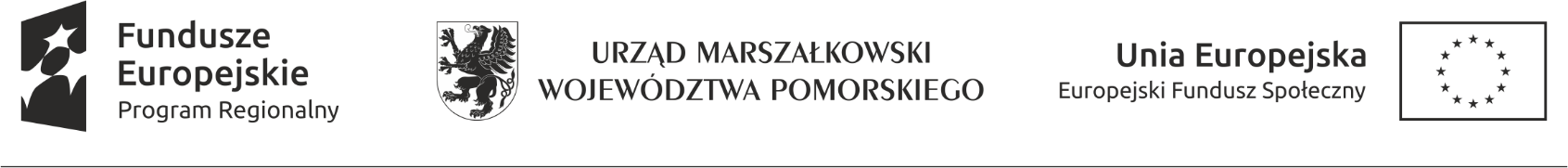 do Regulaminu udzielania grantóww ramach projektu „Pomorskie S.O.S”WNIOSEK O UDZIELENIE GRANTUna wsparcie pracowników domów pomocy społecznej / zakładów opiekuńczo-leczniczych / zakładów pielęgnacyjno-opiekuńczych / hospicjów w walce z epidemią COVID-19w ramach projektu „Pomorskie S.O.S”I. DANE WNIOSKODAWCYII.  IDENTYFIKACJA WNIOSKODAWCYIII. GRANTOBIORCAOświadczenia Wnioskodawcy:Oświadczam/-y, że dobrowolnie deklaruję uczestnictwo w projekcie „Pomorskie S.O.S”, którego beneficjentem jest Województwo Pomorskie.Oświadczam/-y, że informacje zawarte w niniejszym formularzu są zgodne z prawdą.Oświadczam/-y, że reprezentowany podmiot nie podlega wykluczeniu z ubiegania się o dofinansowanie na podstawie art. 207 ust. 4 ustawy z 21.06.2013 r. o finansach publicznych, z zastrzeżeniem art. 207 ust. 7 tej Ustawy. Oświadczam/-y, że reprezentowany podmiot nie zalega z opłaceniem składek na ubezpieczenie zdrowotne i społeczne.Oświadczam/-y, że reprezentowany podmiot nie zalega z opłacaniem podatków.Oświadczam/-y, że żadna z osób zarządzających reprezentowanym podmiotem nie była prawomocnie skazana za przestępstwo przekupstwa, przestępstwo przeciwko obrotowi gospodarczemu lub inne przestępstwo w celu osiągnięcia korzyści majątkowych, a także przestępstwo skarbowe lub przestępstwo udziału w zorganizowanej grupie albo związku mających na celu popełnienie przestępstwa lub przestępstwa skarbowego.Oświadczam/-y, że jestem/-śmy gotowy/-i do wniesienia zabezpieczenia prawidłowej realizacji umowy o udzielenie Grantu (o ile dotyczy).Oświadczam/-y, że jestem/-śmy uprawniony/-eni do reprezentowania Wnioskodawcy.Załączniki:Aktualny odpis z rejestru lub odpowiedniego wyciągu z ewidencji lub inne dokumenty potwierdzające status prawny Wnioskodawcy (nie dotyczy jednostek samorządu terytorialnego).Pełnomocnictwo do reprezentowania Podmiotu – o ile dotyczy.Inne ……………………………………………………………………………………………Wypełnia realizator projektu: Regionalny Ośrodek Polityki Społecznej Urzędu Marszałkowskiego Województwa PomorskiegoWypełnia realizator projektu: Regionalny Ośrodek Polityki Społecznej Urzędu Marszałkowskiego Województwa PomorskiegoNr wnioskuData wpływu wnioskuGodzina wpływu WnioskuNazwaNIPKRS (o ile dotyczy)Siedziba:Siedziba:MiejscowośćKod pocztowyUlicaNr budynku                Nr lokaluWojewództwoPowiatGminaKontakt:Kontakt:Telefon kontaktowyAdres e-mailPodmiot:Podmiot:Jednostka samorządu terytorialnegoOrganizacja pozarządowa, kościelna osoba prawna, inna osoba prawnaPrzedsiębiorca (osoba prawna, osoba fizyczna, jednostki organizacyjne bez osobowości prawnej, posiadające zdolność prawną)prowadząca/-y lub tworząca/-y:prowadząca/-y lub tworząca/-y:Dom pomocy społecznejZakład Opiekuńczo-LeczniczyZakład Pielęgnacyjno-OpiekuńczyHospicjumNazwa i adres podmiotuNazwa i adres podmiotuNazwa i adres podmiotuNazwa i adres podmiotuNazwa i adres podmiotuNazwa i adres podmiotuNIP podmiotuNIP podmiotuNIP podmiotuNIP podmiotuLiczba pracowników Grantobiorcy (osoby):w tym wolontariusze (o ile dotyczy):Liczba pracowników Grantobiorcy (osoby):w tym wolontariusze (o ile dotyczy):Liczba pracowników Grantobiorcy (osoby):w tym wolontariusze (o ile dotyczy):Liczba pracowników Grantobiorcy (osoby):w tym wolontariusze (o ile dotyczy):Liczba podopiecznych / pensjonariuszy / pacjentówLiczba podopiecznych / pensjonariuszy / pacjentówLiczba podopiecznych / pensjonariuszy / pacjentówLiczba podopiecznych / pensjonariuszy / pacjentówRodzaj prowadzonej działalności:Rodzaj prowadzonej działalności:Rodzaj prowadzonej działalności:Rodzaj prowadzonej działalności:Rodzaj prowadzonej działalności:Rodzaj prowadzonej działalności:Dom pomocy społecznejDom pomocy społecznejDom pomocy społecznejDom pomocy społecznejZakład opiekuńczo-leczniczyZakład opiekuńczo-leczniczyZakład opiekuńczo-leczniczyZakład opiekuńczo-leczniczyZakład pielęgnacyjno-opiekuńczyZakład pielęgnacyjno-opiekuńczyZakład pielęgnacyjno-opiekuńczyZakład pielęgnacyjno-opiekuńczyHospicjum stacjonarneHospicjum stacjonarneHospicjum stacjonarneHospicjum stacjonarneCEL, NA JAKI PLANOWANE JEST WYKORZYSTANIE GRANTUCEL, NA JAKI PLANOWANE JEST WYKORZYSTANIE GRANTUCEL, NA JAKI PLANOWANE JEST WYKORZYSTANIE GRANTUCEL, NA JAKI PLANOWANE JEST WYKORZYSTANIE GRANTUCEL, NA JAKI PLANOWANE JEST WYKORZYSTANIE GRANTUCEL, NA JAKI PLANOWANE JEST WYKORZYSTANIE GRANTUOPIS DZIAŁAŃ WSKAZANYCH PRZEZ WNIOSKODAWCĘ, KTÓRE BĘDĄ REALIZOWANE PRZEZ GRANTOBIORCĘ (należy opisać zakres planowanych do realizacji zadań oraz wykazać ich zgodność z Regulaminem udzielania grantów)OPIS DZIAŁAŃ WSKAZANYCH PRZEZ WNIOSKODAWCĘ, KTÓRE BĘDĄ REALIZOWANE PRZEZ GRANTOBIORCĘ (należy opisać zakres planowanych do realizacji zadań oraz wykazać ich zgodność z Regulaminem udzielania grantów)OPIS DZIAŁAŃ WSKAZANYCH PRZEZ WNIOSKODAWCĘ, KTÓRE BĘDĄ REALIZOWANE PRZEZ GRANTOBIORCĘ (należy opisać zakres planowanych do realizacji zadań oraz wykazać ich zgodność z Regulaminem udzielania grantów)OPIS DZIAŁAŃ WSKAZANYCH PRZEZ WNIOSKODAWCĘ, KTÓRE BĘDĄ REALIZOWANE PRZEZ GRANTOBIORCĘ (należy opisać zakres planowanych do realizacji zadań oraz wykazać ich zgodność z Regulaminem udzielania grantów)OPIS DZIAŁAŃ WSKAZANYCH PRZEZ WNIOSKODAWCĘ, KTÓRE BĘDĄ REALIZOWANE PRZEZ GRANTOBIORCĘ (należy opisać zakres planowanych do realizacji zadań oraz wykazać ich zgodność z Regulaminem udzielania grantów)OPIS DZIAŁAŃ WSKAZANYCH PRZEZ WNIOSKODAWCĘ, KTÓRE BĘDĄ REALIZOWANE PRZEZ GRANTOBIORCĘ (należy opisać zakres planowanych do realizacji zadań oraz wykazać ich zgodność z Regulaminem udzielania grantów)W tym: ZAKŁADANE REZULTATY (liczba pracowników objętych wsparciem, w podziale na kobiety i mężczyzn)W tym: ZAKŁADANE REZULTATY (liczba pracowników objętych wsparciem, w podziale na kobiety i mężczyzn)W tym: ZAKŁADANE REZULTATY (liczba pracowników objętych wsparciem, w podziale na kobiety i mężczyzn)W tym: ZAKŁADANE REZULTATY (liczba pracowników objętych wsparciem, w podziale na kobiety i mężczyzn)W tym: ZAKŁADANE REZULTATY (liczba pracowników objętych wsparciem, w podziale na kobiety i mężczyzn)W tym: ZAKŁADANE REZULTATY (liczba pracowników objętych wsparciem, w podziale na kobiety i mężczyzn)3. OBSZAR REALIZACJI DZIAŁAŃ3. OBSZAR REALIZACJI DZIAŁAŃ3. OBSZAR REALIZACJI DZIAŁAŃ3. OBSZAR REALIZACJI DZIAŁAŃ3. OBSZAR REALIZACJI DZIAŁAŃ3. OBSZAR REALIZACJI DZIAŁAŃ4. TERMIN REALIZACJI 4. TERMIN REALIZACJI 4. TERMIN REALIZACJI 4. TERMIN REALIZACJI 4. TERMIN REALIZACJI 4. TERMIN REALIZACJI 5. Plan finansowy5. Plan finansowy5. Plan finansowy5. Plan finansowy5. Plan finansowy5. Plan finansowyLIMIT POMOCYliczba podopiecznych / pensjonariuszy / pacjentów x 1200 zł LIMIT POMOCYliczba podopiecznych / pensjonariuszy / pacjentów x 1200 zł LIMIT POMOCYliczba podopiecznych / pensjonariuszy / pacjentów x 1200 zł 6.  PLANOWANA KWOTA POMOCY - ZAKRES RZECZOWO-FINANSOWY6.  PLANOWANA KWOTA POMOCY - ZAKRES RZECZOWO-FINANSOWY6.  PLANOWANA KWOTA POMOCY - ZAKRES RZECZOWO-FINANSOWY6.  PLANOWANA KWOTA POMOCY - ZAKRES RZECZOWO-FINANSOWY6.  PLANOWANA KWOTA POMOCY - ZAKRES RZECZOWO-FINANSOWY6.  PLANOWANA KWOTA POMOCY - ZAKRES RZECZOWO-FINANSOWYLP.RODZAJ KOSZTURODZAJ KOSZTURODZAJ KOSZTURODZAJ KOSZTUWARTOŚĆ PLNKATEGORIA KOSZTÓW: USŁUGI ORAZ ZAKUP MATERIAŁÓW I WYPOSAŻENIA KATEGORIA KOSZTÓW: USŁUGI ORAZ ZAKUP MATERIAŁÓW I WYPOSAŻENIA KATEGORIA KOSZTÓW: USŁUGI ORAZ ZAKUP MATERIAŁÓW I WYPOSAŻENIA KATEGORIA KOSZTÓW: USŁUGI ORAZ ZAKUP MATERIAŁÓW I WYPOSAŻENIA KATEGORIA KOSZTÓW: USŁUGI ORAZ ZAKUP MATERIAŁÓW I WYPOSAŻENIA KATEGORIA KOSZTÓW: USŁUGI ORAZ ZAKUP MATERIAŁÓW I WYPOSAŻENIA 1.Zakup usług w związku z przeciwdziałaniem COVID-19Zakup usług w związku z przeciwdziałaniem COVID-19Zakup usług w związku z przeciwdziałaniem COVID-19Zakup usług w związku z przeciwdziałaniem COVID-192.Zakup środków ochrony indywidualnej dla pracownikówZakup środków ochrony indywidualnej dla pracownikówZakup środków ochrony indywidualnej dla pracownikówZakup środków ochrony indywidualnej dla pracowników3.Zakup środków do dezynfekcji Zakup środków do dezynfekcji Zakup środków do dezynfekcji Zakup środków do dezynfekcji 4.Zakup sprzętu o wartości jednostkowej do 10 000,00 złZakup sprzętu o wartości jednostkowej do 10 000,00 złZakup sprzętu o wartości jednostkowej do 10 000,00 złZakup sprzętu o wartości jednostkowej do 10 000,00 złKATEGORIA KOSZTÓW: ZAKUP ŚRODKÓW TRWAŁYCH (sprzęt o wartości jednostkowej powyżej 10 tys. zł)KATEGORIA KOSZTÓW: ZAKUP ŚRODKÓW TRWAŁYCH (sprzęt o wartości jednostkowej powyżej 10 tys. zł)KATEGORIA KOSZTÓW: ZAKUP ŚRODKÓW TRWAŁYCH (sprzęt o wartości jednostkowej powyżej 10 tys. zł)KATEGORIA KOSZTÓW: ZAKUP ŚRODKÓW TRWAŁYCH (sprzęt o wartości jednostkowej powyżej 10 tys. zł)KATEGORIA KOSZTÓW: ZAKUP ŚRODKÓW TRWAŁYCH (sprzęt o wartości jednostkowej powyżej 10 tys. zł)KATEGORIA KOSZTÓW: ZAKUP ŚRODKÓW TRWAŁYCH (sprzęt o wartości jednostkowej powyżej 10 tys. zł)1.Zakup sprzętu o wartości jednostkowej powyżej 10 000,00 złZakup sprzętu o wartości jednostkowej powyżej 10 000,00 złZakup sprzętu o wartości jednostkowej powyżej 10 000,00 złZakup sprzętu o wartości jednostkowej powyżej 10 000,00 złKOSZTY OGÓŁEM:KOSZTY OGÓŁEM:KOSZTY OGÓŁEM:KOSZTY OGÓŁEM:KOSZTY OGÓŁEM:ŁĄCZA KWOTA WNIOSKOWANEGO WSPARCIA:W tym środki trwałe:Od podopiecznych / pensjonariuszy / pacjentów Grantobiorcy Od podopiecznych / pensjonariuszy / pacjentów Grantobiorcy są pobierane wynagrodzenianie są pobierane wynagrodzeniaData wypełnienia wniosku:Pieczęć i podpis osób uprawnionych do reprezentowania Podmiotu